WOJEWÓDZTWO ………………………………………………………………………… Szkoła -……………………………………………………….…………..………………………………………………….………………………………………….. w …………………………………………………………Imię i nazwisko ucznia …………………………………………………………………………………………………………….. Klasa …………….Uwaga!- Na rozwiązanie wszystkich zadań części II etapu centralnego masz 40 minut- Pamiętaj, że odpowiedzi udzielasz długopisem w kolorze niebieskim lub czarnym- Nie można używać ołówków ani korektorów (za ich stosowanie Twoja praca zostanie zdyskwalifikowana i za całość otrzymasz 0 pkt.)- Każde skreślenie, poprawka i nieczytelna odpowiedź traktowane są jako odpowiedź błędna. Tak więc udzielając odpowiedzi, zastanów się najpierw zanim dokonasz odpowiedniego wpisu czy zaznaczysz odpowiedź- Z boku każdego zadania masz wpisaną liczbę, która wskazuje, ile można uzyskać punktów za dane zadanie- Jeżeli w zadaniach jednokrotnego czy wielokrotnego wyboru zaznaczysz (zakreślisz) więcej odpowiedzi niż liczba z boku, za całe zadanie otrzymasz 0 pkt., podobnie jak i w zadaniach, gdzie masz wymienić określoną liczbę odpowiedzi a wymienisz więcej (np. zamiast jednej – dwie, albo zamiast czterech – pięć) – wówczas także otrzymasz za dane zadanie 0 pkt.- Na ostatniej stronie testu masz brudnopis, który nie będzie podlegał ocenie1/ Odpowiedz na pytania dotyczące Konwencji o Prawach Dziecka.	                                   /5 ……podaj datę (dzień, miesiąc, rok) jej uchwalenia przez ONZ - …………………………………………..podaj datę (dzień, miesiąc, rok) jej ratyfikacji przez Polskę ……………………………………………z ilu artykułów ona się składa? ……………………………………………………………………………….……jakie 2 państwa jej nie ratyfikowały? ……………………………….. , ………….………………………….2/ Wymień 4 zasady, którymi kierowano się formułując Konwencję o Prawach Dziecka.                                                                     /4…… ……………………………………………………………………………………………………………..……………………………… ………………………………………………………………………………………………………….…………………………………c.   …………………………………………………………..…………………………………………….…………………………………d.   …………………………………………………………………………………………….……………..………………………………Razem pkt. - ………../9 za zad. 1-23/ Konwencja o Prawach Dziecka została rozszerzona do tej pory o 3 protokoły dodatkowe – podaj, w jakich sprawach oraz rok ich uchwalenia: 					         /6……                                ……………………………………………………………………………………………………………………… - ………………. ……………………………………………………………………………………………………………………… - ……………….……………………………………………………………………………………………………………………… - ………………. 4/ Przy ratyfikacji KPD Polska dodała 2 zastrzeżenia, które zostały już wycofane. Podaj datę (dzień, miesiąc, rok) ich wycofania.									/1…………………………………………………………………………………………………………………………………………………….…5/ Wymień formy zaliczane do współczesnego niewolnictwa i poddaństwa:             	/4 ….. …………………………………………………………………………………………………………………………………………… ……………………………………………………………………………………………………………………………………………. ……………………………………………………………………………………………………………………………………………. …………………………………………………………………………………………………………………………………………….6/ Wyjaśnij pojęcie:                                                                                                               	/1….. REPRESJA WSZECHŚWIATOWA - …………………………………………………………………………………………………………………………………………………………………………………………………………………………………..…………………………………………………………………………………………………………………………………………………………..7/ Podaj nazwę dokumentu, który podpisano w Strasburgu 25.01.1996 r. w celu wzmocnienia ochrony praw dzieci oraz nazwę organizacji międzynarodowej, w ramach której ten dokument przyjęto                             							/2……a/ dokument: ……………………………………………………………………………………………………………………………b/ organizacja: …………………………………………………………………………………………………………………………8/ Podaj różnicę w rozumieniu prawa do nauki między PDPC a EKPC.                            	/1…………………………………………………………………………………………………………………………………………………………………………………………………………………………………………………………………………………………………………9/ Przetłumacz zasadę (oddając jej sens): nasciturus pro iam nato habetur, quotiens de commodis eius agitur. 											/1….…………………………………………………………………………………………………………………………………………………Razem pkt. - ………../16 za zad. 3-910/ W systemie EKS dopuszczalna jest ,,praca lekka’’ wobec dzieci, które nie ukończyły 15 lat. Wymień warunki, jakie musi spełniać taka praca. 						/3…..…………………………………………………………………………………………………………………………..……………………………………………………………………………………………………………………………………………………..………………………………………………………………………………………………………………………………………..11/ Jaki wymiar (ile tygodni) płatnego urlopu wypoczynkowego dla osób do 18 roku życia przewiduje pierwotna oraz zrewidowana EKS?							/2….a/ pierwotna EKS -  …………….		b/ zrewidowana EKS -  …………….12/ Międzynarodowo chroniony standard prawa do nauki wytoczyła PDPC w art. 26. Wymień 3 podstawowe składniki tego prawa.							/3….………………………………………………………………………………………………..…….…………………..…………..…………………………………………………………………………………………………….……………….………………..………………………………………………………………………………………………………………………………………..13/ Podaj nazwę organizacji założonej w 1919 r., z którą związane są początki regulacji prawnomiędzynarodowej dotyczące ochrony praw dzieci oraz imię i nazwisko jej założycielki. 												/2…..Nazwa organizacji: ………………………………………………………………………………………………………..Imię i nazwisko:      …………………………………………………………………………………………………………14/ MPPOiP wyklucza wykonanie kary śmierci wobec kobiety ciężarnej. Protokoły Dodatkowe do IV KG wyłączenie to poszerzyły. Podaj wobec jakiego podmiotu. 	/1….…………………………………………………………………………………………………………………………………………………15/ W orzecznictwie strasburskim znalazła uznanie tzw. aborcja terapeutyczna. Wyjaśnij to pojęcie (w pkt. a) oraz napisz (tak czy nie), czy obowiązuje ona w polskim prawie. 	/2….a/ …………………………………………………………………………………………………………………………………………..….………………………………………………………………………………………………………………………………………….………………………………………………………………………………………………………………………………………………….………b/ …………Razem pkt. - ………../13 za zad. 10-1516/ Na jakich zasadach wg EKPC powinno odbywać się nauczanie religii w szkołach państwowych?        											/2….…………………………………………………………………………………………………….….……………………………………………………………………………………………………………………………………....………………………………                                                                                                               Razem pkt. - ………../2 za zad. 16 Liczba punktów:………………… Podpisy Komitetu Głównego: Spr.: ……………………………… Wer.: …………………………… 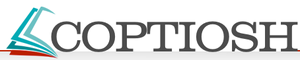 Liczba punktów:BRUDNOPIS: